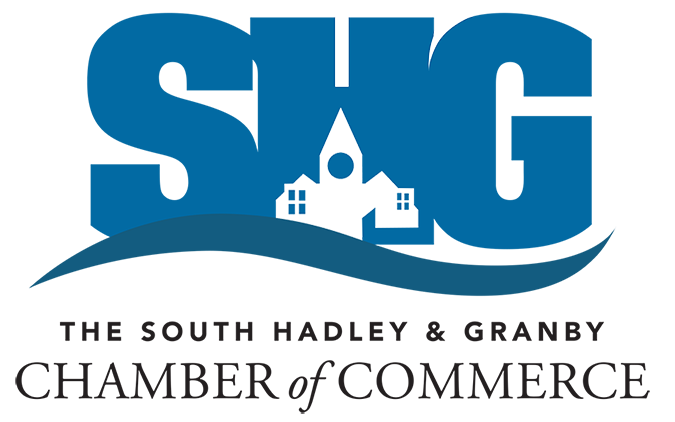 2024 MEMBERSHIP APPLICATIONThank you for making the choice to join the South Hadley & Granby Chamber of Commerce!!!  We look forward to collaboratively working with you to promote and grow your business!  Please indicate which Membership Tier you’ve chosen and please complete all sections of the requested information on BOTH Pages 1 & 2 so we can better understand and serve your business needs and requirements.  The form can be completed and returned either electronically or via a hard copy.  Please refer to the Membership Tiers on the Chamber’s website (www.shgchamber.com) for details on Tier Benefits.For your convenience, this application is online as well.  Please feel free to visit the Chamber’s website (www.shgchamber.com) to fill out this application and pay online.  Signing up for auto-renewal earns a 10% discount. Warm regards,The South Hadley & Granby Chamber of Commerce413.532.6451Please choose a Membership Tier:     Basic ($250/year)       Advantage ($500/year)         Premier ($750/year)       Please complete the following info:WEBSITE:  www.shgchamber.com      	    EMAIL:  melissa@shgchamber.comPlease make your check payable to:            South Hadley & Granby Chamber of CommercePlease mail to:	South Hadley & Granby Chamber of Commerce    	2 Lyman Street	South Hadley, MA 01075ORVisit www.shgchamber.com to fill out this application and pay online.  There are 2 payment options available: manual renewal at the regular price or auto-renewal at a 10% discount off the membership price.MEMBERSHIP AND EVENT INPUTDon’t Hold Back!       Tell Us Like It is!Here’s your chance to give us the low-down and our chance to learn more and respond to YOUR business needs!  WHY did you choose to become a Member (check as many as you like)?  Business Connections/Networking/Collaboration		  Business Exposure/Visibility  Civic Responsibility						  Prof. Development Opportunities & TrainingHOW can this Chamber BEST serve your business needs (check as many as you like)?Member Business Activities:      Networking with other business owners          (e.g. Chamber introduction to other members, facilitate communication, business social events, e.g. After 5’s,)BEST days/times to attend events:    Member-to-Member Discount Program                    Showcase your business at a Chamber Event     Host a Networking Event	                                          Sponsor a Chamber Business EventBusiness Development:        Business education events                                           Chamber Gift Card and/or Coupon Program       Present a Business Education Topic	              Chamber Promotion of Your BusinessBEST days/times to attend and/or present at events:  Community Betterment (projects/events that support the entire community and help promote Chamber members):     Provide Volunteers to help organize/conduct Chamber Events       Sponsor a Chamber Community Event/ProjectWHAT do you think about Social Media Platforms to help promote & grow your business?(Facebook, Twitter, Instagram)    I love it, bring it on!		        	  Well, I’d do more with it if I understood it better    Ugh, no thanks!                                                I haven’t decided one way or the other about itBusiness, Organization, or Individual Name:Contact Person/Title:Work Telephone:		      Cell Number:  		      Email:Mailing Address:Web Address: